Άξονας Προτεραιότητας 1 : «Αστική Αναζωογόνηση» ΧΡΗΜΑΤΟΔΟΤΙΚΟ ΠΡΟΓΡΑΜΜΑ: «ΔΡΑΣΕΙΣ ΠΕΡΙΒΑΛΛΟΝΤΙΚΟΥ ΙΣΟΖΥΓΙΟΥ 2021 - ΔΗΜΟΙ ΚΑΤΩ ΤΩΝ 20.000 ΚΑΤΟΙΚΩΝ»ΠΕΡΙΛΗΨΗ ΔΙΑΚΗΡΥΞΗΣ της πράξης: «ΔΙΑΜΟΡΦΩΣΗ ΠΑΡΚΟΥ ΔΗΜΟΥ ΑΝΩΓΕΙΩΝ»Ο Δικαιούχος Δήμος Ανωγείων, προκηρύσσει ανοιχτό διαγωνισμό [ΜΕΣΩ ΤΟΥ ΕΘΝΙΚΟΥ ΣΥΣΤΗΜΑΤΟΣ ΗΛΕΚΤΡΟΝΙΚΩΝ ΔΗΜΟΣΙΩΝ ΣΥΜΒΑΣΕΩΝ (Ε.Σ.Η.ΔΗ.Σ.)] για την ανάθεση του έργου «ΔΙΑΜΟΡΦΩΣΗ ΠΑΡΚΟΥ ΔΗΜΟΥ ΑΝΩΓΕΙΩΝ» (CPV: 45112711-2), Κωδικός ΝUTS: EL433, με προϋπολογισμό 206.299,33 € (πλέον Φ.Π.Α. 24%), 255.811,17 €.Το έργο συντίθεται από την κατηγορία ΟΙΚΟΔΟΜΙΚΑ με προϋπολογισμό 206.299,33€ (δαπάνη εργασιών, ΓΕ και ΟΕ και απρόβλεπτα).Το παρόν έργο αφορά στην κατασκευή πάρκου στα Ανώγεια, το οποίο βρίσκεται στην είσοδο του Δήμου, εμβαδού περίπου 4.543,35 τμ.Προσφέρεται ελεύθερη, πλήρης, άμεση και δωρεάν ηλεκτρονική πρόσβαση στα έγγραφα της σύμβασης στον ειδικό, δημόσια προσβάσιμο χώρο, «ηλεκτρονικοί διαγωνισμοί»  της πύλης  www.promitheus.gov.gr, καθώς  και  στην  ιστοσελίδα της αναθέτουσας αρχής (www.anogeia.gr/dimotis)Δικαίωμα συμμετοχής έχουν φυσικά ή νομικά πρόσωπα, ή ενώσεις αυτών που δραστηριοποιούνται σε έργα κατηγορίας ΟΙΚΟΔΟΜΙΚΑ και που είναι εγκατεστημένα σε:α) σε κράτος-μέλος της Ένωσης, β) σε κράτος-μέλος του Ευρωπαϊκού Οικονομικού Χώρου (Ε.Ο.Χ.), γ) σε τρίτες χώρες που έχουν υπογράψει και κυρώσει τη ΣΔΣ, στο βαθμό που η υπό  ανάθεση δημόσια σύμβαση καλύπτεται από τα Παραρτήματα 1, 2, 4 και 5 και τις γενικές σημειώσεις του σχετικού με την Ένωση Προσαρτήματος I της ως άνω Συμφωνίας, καθώς και δ) σε τρίτες χώρες που δεν εμπίπτουν στην περίπτωση γ΄ της παρούσας παραγράφου και έχουν συνάψει διμερείς ή πολυμερείς συμφωνίες με την Ένωση σε θέματα διαδικασιών ανάθεσης δημοσίων συμβάσεων.Οι προσφέροντες που είναι εγκατεστημένοι στην Ελλάδα υποβάλουν Βεβαίωση εγγραφής στο ΜΕΕΠ για έργα κατηγορίας ΟΙΚΟΔΟΜΙΚΑ. Για φορείς  που είναι εγκατεστημένοι σε λοιπά κράτη μέλη της Ευρωπαϊκής Ένωσης προσκομίζουν τις δηλώσεις και πιστοποιητικά που περιγράφονται στο Παράρτημα XI του Προσαρτήματος Α του ν. 4412/2016. Οι προσφέροντες που είναι εγκατεστημένοι σε κράτος μέλος του Ευρωπαϊκού Οικονομικού Χώρου (Ε.Ο.Χ) ή σε τρίτες χώρες που έχουν υπογράψει και κυρώσει τη ΣΔΣ, στο βαθμό που η υπό ανάθεση δημόσια σύμβαση καλύπτεται από τα Παραρτήματα 1, 2, 4 , 5, 6 και 7 και τις γενικές σημειώσεις του σχετικού με την Ένωση Προσαρτήματος I της ως άνω Συμφωνίας, ή σε τρίτες χώρες που δεν εμπίπτουν στην προηγούμενη  περίπτωση και έχουν συνάψει διμερείς ή πολυμερείς συμφωνίες με την Ένωση σε θέματα διαδικασιών ανάθεσης δημοσίων συμβάσεων, προσκομίζουν πιστοποιητικό αντίστοιχου επαγγελματικού ή εμπορικού μητρώου. Στην περίπτωση που χώρα δεν τηρεί τέτοιο μητρώο, το έγγραφο ή το πιστοποιητικό μπορεί να αντικαθίσταται από ένορκη βεβαίωση ή, στα κράτη - μέλη ή στις χώρες όπου δεν προβλέπεται ένορκη βεβαίωση, από υπεύθυνη δήλωση του ενδιαφερομένου ενώπιον αρμόδιας δικαστικής ή διοικητικής αρχής, συμβολαιογράφου ή αρμόδιου επαγγελματικού ή εμπορικού οργανισμού της χώρας καταγωγής ή της χώρας όπου είναι εγκατεστημένος ο οικονομικός φορέας, ότι δεν τηρείται τέτοιο μητρώο και ότι ασκεί τη δραστηριότητα του άρθρου 21 της διακήρυξης.Ως ημερομηνία και ώρα λήξης της προθεσμίας υποβολής των προσφορών ορίζεται η 28-03-2023, ημέρα Τρίτη  και  ώρα  15:00  και  ως  ημερομηνία  και  ώρα ηλεκτρονικής αποσφράγισης  των προσφορών ορίζεται η 04-04-2023, ημέρα Τρίτη και ώρα 10:00.H οικονομική προσφορά των διαγωνιζομένων, θα συνταχθεί και θα υποβληθεί σύμφωνα με αντίστοιχα άρθρα του ν. 4412/2016.Η επιλογή του Αναδόχου, θα γίνει σύμφωνα με την «ανοικτή διαδικασία» του άρθρου 27 του ν. 4412/2016 και υπό τις προϋποθέσεις του νόμου αυτού. Κριτήριο για την ανάθεση της σύμβασης είναι πλέον η συμφέρουσα από οικονομική άποψη προσφορά, αποκλειστικά βάσει τιμής (χαμηλότερη τιμή).Κάθε  προσφέρων  μπορεί να υποβάλει μόνο  μία  προσφορά. Δεν επιτρέπεται η υποβολή εναλλακτικών προσφορών. Δε γίνονται δεκτές προσφορές για μέρος του αντικειμένου της σύμβασης.Οι προσφορές υποβάλλονται από τους ενδιαφερομένους ηλεκτρονικά, μέσω της διαδικτυακής πύλης www.promitheus.gov.gr του ΕΣΗΔΗΣ, μέχρι την καταληκτική ημερομηνία και ώρα που ορίζεται παραπάνω, σε ηλεκτρονικό φάκελο του υποσυστήματος. Για τη συμμετοχή στην παρούσα διαδικασία οι ενδιαφερόμενοι οικονομικοί φορείς απαιτείται να διαθέτουν ψηφιακή υπογραφή, χορηγούμενη  από πιστοποιημένη αρχή παροχής ψηφιακής υπογραφής και να εγγραφούν στο ηλεκτρονικό σύστημα (ΕΣΗΔΗΣ - Διαδικτυακή πύλη www.promitheus.gov.gr) ακολουθώντας τη  διαδικασία εγγραφής του άρθρου 5 παρ. 1.2  έως  1.4  της  Κοινής  Υπουργικής  Απόφασης  με  αρ.  117384/26-10-2017  (3821  Β') «Ρυθμίσεις τεχνικών ζητημάτων που αφορούν την ανάθεση των Δημοσίων Συμβάσεων έργων, μελετών, και παροχής τεχνικών και λοιπών συναφών επιστημονικών υπηρεσιών  με χρήση των επιμέρους εργαλείων και διαδικασιών  του Εθνικού Συστήματος Ηλεκτρονικών Δημοσίων Συμβάσεων (Ε.Σ.Η.ΔΗ.Σ.)».Για τη συμμετοχή στο διαγωνισμό απαιτείται η κατάθεση εγγυητικής επιστολής ύψους τεσσάρων χιλιάδων εκατόν εικοσιπέντε ευρώ και ενενήντα εννέα λεπτών (4.125,99 €) και ισχύ μέχρι τουλάχιστον 30 ημέρες μετά τη λήξη του χρόνου ισχύος της προσφοράς.Ο χρόνος ισχύος των προσφορών είναι δώδεκα (12) μήνες μετά την ημέρα διεξαγωγής του διαγωνισμού.Το έργο είναι ενταγμένο στο ΠΡΑΣΙΝΟ ΤΑΜΕΙΟ  του  ΥΠΟΥΡΓΕΙΟΥ ΠΕΡΙΒΑΛΛΟΝΤΟΣ & ΕΝΕΡΓΕΙΑΣ του Άξονα Προτεραιότητας 1 : «Αστική Αναζωογόνηση»  μέσω του ΧΡΗΜΑΤΟΔΟΤΙΚΟΥ ΠΡΟΓΡΑΜΜΑΤΟΣ: «ΔΡΑΣΕΙΣ ΠΕΡΙΒΑΛΛΟΝΤΙΚΟΥ ΙΣΟΖΥΓΙΟΥ 2021 - ΔΗΜΟΙ ΚΑΤΩ ΤΩΝ 20.000 ΚΑΤΟΙΚΩΝ» με 161.906,00 €, ενώ  τα υπόλοιπα 93.905,17 € διατίθεται από ίδιους πόρους του Δήμου Ανωγείων.Δεν προβλέπεται η χορήγηση προκαταβολής στον Ανάδοχο.Η συνολική προθεσμία εκτέλεσης του έργου, ορίζεται σε 365 ημέρες (12 μήνες) από την ημέρα υπογραφής της σύμβασης. Οι αποκλειστικές και ενδεικτικές τμηματικές προθεσμίες του έργου αναφέρονται στην Ε.Σ.Υ.Η έγκριση των όρων δημοπράτησης αποφασίστηκαν με την υπ' αριθμό 22/2023 απόφαση της Οικονομικής Επιτροπής του Δήμου. Η διάθεση της πίστωσης έχει γίνει με την υπ’ αριθμ. Α/210/2023 Απόφαση Ανάληψης Υποχρέωσης. Το αποτέλεσμα της δημοπρασίας θα εγκριθεί, επίσης, από την Οικονομική Επιτροπή του Δήμου Ανωγείων.ΕΛΛΗΝΙΚΗ ΔΗΜΟΚΡΑΤΙΑΠΕΡΙΦΕΡΕΙΑ ΚΡΗΤΗΣΔΗΜΟΣ ΑΝΩΓΕΙΩΝ_____________ΔΙΕΥΘΥΝΣΗ ΤΕΧΝΙΚΩΝ ΥΠΗΡΕΣΙΩΝ ΕΡΓΟ                                : ΔΙΑΜΟΡΦΩΣΗ ΠΑΡΚΟΥ ΔΗΜΟΥ ΑΝΩΓΕΙΩΝΧΡΗΜΑΤΟΔΟΤΗΣΗ     :Το έργο χρηματοδοτείται από το ΠΡΑΣΙΝΟ ΤΑΜΕΙΟΠΡΟΥΠΟΛΟΓΙΣΜΟΣ   :255.811,17 € με ΦΠΑCPV                                   :45112711-2- Εργασίες διαμόρφωσης τοπίου για πάρκαAρ. Πρωτ.                       :1456/07-03-2023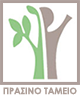 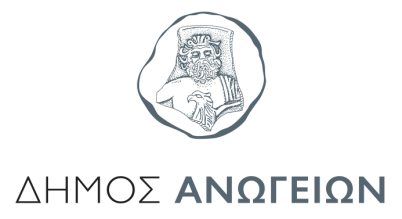 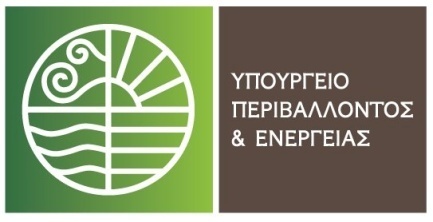 Ανώγεια, 07/03/2023Ο ΔήμαρχοςΣωκράτης Σ. Κεφαλογιάννης